Қысқа мерзімді жоспарGroup AIR: Ecology is the study that helps to preserve the Earth, its plants and animals.It is also supposed to study the environment and the relationship between human activities and nature. Until recently this relationship was in balance. Group AIR: Ecology is the study that helps to preserve the Earth, its plants and animals.It is also supposed to study the environment and the relationship between human activities and nature. Until recently this relationship was in balance. Group AIR: Ecology is the study that helps to preserve the Earth, its plants and animals.It is also supposed to study the environment and the relationship between human activities and nature. Until recently this relationship was in balance. Group AIR: Ecology is the study that helps to preserve the Earth, its plants and animals.It is also supposed to study the environment and the relationship between human activities and nature. Until recently this relationship was in balance. Group AIR: Ecology is the study that helps to preserve the Earth, its plants and animals.It is also supposed to study the environment and the relationship between human activities and nature. Until recently this relationship was in balance. Group WATER: Pollution is one of the biggest problems. Plants and motor vehicles are number one pollutants. Their harmful emissions pollute the environment. Oil spills and acid rains make the World Ocean dirty.Group WATER: Pollution is one of the biggest problems. Plants and motor vehicles are number one pollutants. Their harmful emissions pollute the environment. Oil spills and acid rains make the World Ocean dirty.Group WATER: Pollution is one of the biggest problems. Plants and motor vehicles are number one pollutants. Their harmful emissions pollute the environment. Oil spills and acid rains make the World Ocean dirty.Group WATER: Pollution is one of the biggest problems. Plants and motor vehicles are number one pollutants. Their harmful emissions pollute the environment. Oil spills and acid rains make the World Ocean dirty.Group WATER: Pollution is one of the biggest problems. Plants and motor vehicles are number one pollutants. Their harmful emissions pollute the environment. Oil spills and acid rains make the World Ocean dirty.Group LAND: Today forests cover about 30% of land. Every year this figure decreases more and more. People clear out new territories for residential buildings, new plants and factories. We must realize that deforestation causes the extinction of animals and plants.Group LAND: Today forests cover about 30% of land. Every year this figure decreases more and more. People clear out new territories for residential buildings, new plants and factories. We must realize that deforestation causes the extinction of animals and plants.Group LAND: Today forests cover about 30% of land. Every year this figure decreases more and more. People clear out new territories for residential buildings, new plants and factories. We must realize that deforestation causes the extinction of animals and plants.Group LAND: Today forests cover about 30% of land. Every year this figure decreases more and more. People clear out new territories for residential buildings, new plants and factories. We must realize that deforestation causes the extinction of animals and plants.Group LAND: Today forests cover about 30% of land. Every year this figure decreases more and more. People clear out new territories for residential buildings, new plants and factories. We must realize that deforestation causes the extinction of animals and plants.A I RW a t e rL a n dUnit 4 "Electric current" Unit 4 "Electric current" Unit 4 "Electric current" Мектеп: Қызылжар  орта мектебіМектеп: Қызылжар  орта мектебіМектеп: Қызылжар  орта мектебіМектеп: Қызылжар  орта мектебіМектеп: Қызылжар  орта мектебіDate:_Date:_Date:_Мұғалім: Утаршаева Айнур КайратовнаМұғалім: Утаршаева Айнур КайратовнаМұғалім: Утаршаева Айнур КайратовнаМұғалім: Утаршаева Айнур КайратовнаМұғалім: Утаршаева Айнур КайратовнаGrade 8Grade 8Grade 8Number present:Number present:Number absent:Number absent:Number absent:Theme of the lesson:Theme of the lesson:Theme of the lesson:Электр тогыЭлектр тогыЭлектр тогыЭлектр тогыЭлектр тогыLearning objectives(s) that this lesson is contributing toLearning objectives(s) that this lesson is contributing to - use appropriate subject-specific vocabulary and talk about a  range of general  topics, and some curricular topics.-Explain conditions for production of  electric current ; - use appropriate subject-specific vocabulary and talk about a  range of general  topics, and some curricular topics.-Explain conditions for production of  electric current ; - use appropriate subject-specific vocabulary and talk about a  range of general  topics, and some curricular topics.-Explain conditions for production of  electric current ; - use appropriate subject-specific vocabulary and talk about a  range of general  topics, and some curricular topics.-Explain conditions for production of  electric current ; - use appropriate subject-specific vocabulary and talk about a  range of general  topics, and some curricular topics.-Explain conditions for production of  electric current ; - use appropriate subject-specific vocabulary and talk about a  range of general  topics, and some curricular topics.-Explain conditions for production of  electric current ;Lesson objectives Lesson objectives All learners will be able to:All learners will be able to:All learners will be able to:All learners will be able to:All learners will be able to:All learners will be able to:Lesson objectives Lesson objectives Understand electric current.Pronounce and name some words according to the topic.Recognize the theme and grammar material.Understand electric current.Pronounce and name some words according to the topic.Recognize the theme and grammar material.Understand electric current.Pronounce and name some words according to the topic.Recognize the theme and grammar material.Understand electric current.Pronounce and name some words according to the topic.Recognize the theme and grammar material.Understand electric current.Pronounce and name some words according to the topic.Recognize the theme and grammar material.Understand electric current.Pronounce and name some words according to the topic.Recognize the theme and grammar material.Lesson objectives Lesson objectives Most learners will be able to:Most learners will be able to:Most learners will be able to:Most learners will be able to:Most learners will be able to:Most learners will be able to:Lesson objectives Lesson objectives Write short sentences in a paragraph.Answer the questions. Do exercises with grammar material.Write short sentences in a paragraph.Answer the questions. Do exercises with grammar material.Write short sentences in a paragraph.Answer the questions. Do exercises with grammar material.Write short sentences in a paragraph.Answer the questions. Do exercises with grammar material.Write short sentences in a paragraph.Answer the questions. Do exercises with grammar material.Write short sentences in a paragraph.Answer the questions. Do exercises with grammar material.Lesson objectives Lesson objectives Some learners will be able to: Some learners will be able to: Some learners will be able to: Some learners will be able to: Some learners will be able to: Some learners will be able to: Lesson objectives Lesson objectives Speak about quantities of things people use. Speak about quantities of things people use. Speak about quantities of things people use. Speak about quantities of things people use. Speak about quantities of things people use. Speak about quantities of things people use. Language objectivesLanguage objectivesTalk about quantities of things people use. Talk about quantities of things people use. Talk about quantities of things people use. Talk about quantities of things people use. Talk about quantities of things people use. Talk about quantities of things people use. Value linksValue linksCooperation, respect each other's opinion, functional literacy.Cooperation, respect each other's opinion, functional literacy.Cooperation, respect each other's opinion, functional literacy.Cooperation, respect each other's opinion, functional literacy.Cooperation, respect each other's opinion, functional literacy.Cooperation, respect each other's opinion, functional literacy.Cross curricular linksCross curricular linksBiology.Biology.Biology.Biology.Biology.Biology.Previous learningPrevious learningPreviously learned vocabulary on the topic "capacitance and capacitors".Previously learned vocabulary on the topic "capacitance and capacitors".Previously learned vocabulary on the topic "capacitance and capacitors".Previously learned vocabulary on the topic "capacitance and capacitors".Previously learned vocabulary on the topic "capacitance and capacitors".Previously learned vocabulary on the topic "capacitance and capacitors".Use of ICTUse of ICTSmart board for showing a presentation, getting additional information, playing the audio files.Smart board for showing a presentation, getting additional information, playing the audio files.Smart board for showing a presentation, getting additional information, playing the audio files.Smart board for showing a presentation, getting additional information, playing the audio files.Smart board for showing a presentation, getting additional information, playing the audio files.Smart board for showing a presentation, getting additional information, playing the audio files.Intercultural awarenessIntercultural awarenessAccept the diversity of the things that people use, eat and drink among the students of the group as well as all over the world.Accept the diversity of the things that people use, eat and drink among the students of the group as well as all over the world.Accept the diversity of the things that people use, eat and drink among the students of the group as well as all over the world.Accept the diversity of the things that people use, eat and drink among the students of the group as well as all over the world.Accept the diversity of the things that people use, eat and drink among the students of the group as well as all over the world.Accept the diversity of the things that people use, eat and drink among the students of the group as well as all over the world.Health and SafetyHealth and SafetyBreaks and physical activities used. Breaks and physical activities used. Breaks and physical activities used. Breaks and physical activities used. Breaks and physical activities used. Breaks and physical activities used. PlanPlanPlanPlanPlanPlanPlanPlanPlanned timingsPlanned activitiesPlanned activitiesPlanned activitiesPlanned activitiesPlanned activitiesPlanned activitiesResourcesBeginning the lessonІ. Organization moment   .Greeting Good morning, students! Good morning, teacher!I am glad to see you.А) Check the attendance of the students II. Check up their homework .Warm up. What was your homework for today?Start thinking p.8. Answering questions.1.How many volts do you get from electrical socket?2.When you run a lot of programs on a computer,its capacitors work fast.Why?3.How can you make capacitor that stores lightning?Who wants to answer?І. Organization moment   .Greeting Good morning, students! Good morning, teacher!I am glad to see you.А) Check the attendance of the students II. Check up their homework .Warm up. What was your homework for today?Start thinking p.8. Answering questions.1.How many volts do you get from electrical socket?2.When you run a lot of programs on a computer,its capacitors work fast.Why?3.How can you make capacitor that stores lightning?Who wants to answer?І. Organization moment   .Greeting Good morning, students! Good morning, teacher!I am glad to see you.А) Check the attendance of the students II. Check up their homework .Warm up. What was your homework for today?Start thinking p.8. Answering questions.1.How many volts do you get from electrical socket?2.When you run a lot of programs on a computer,its capacitors work fast.Why?3.How can you make capacitor that stores lightning?Who wants to answer?І. Organization moment   .Greeting Good morning, students! Good morning, teacher!I am glad to see you.А) Check the attendance of the students II. Check up their homework .Warm up. What was your homework for today?Start thinking p.8. Answering questions.1.How many volts do you get from electrical socket?2.When you run a lot of programs on a computer,its capacitors work fast.Why?3.How can you make capacitor that stores lightning?Who wants to answer?І. Organization moment   .Greeting Good morning, students! Good morning, teacher!I am glad to see you.А) Check the attendance of the students II. Check up their homework .Warm up. What was your homework for today?Start thinking p.8. Answering questions.1.How many volts do you get from electrical socket?2.When you run a lot of programs on a computer,its capacitors work fast.Why?3.How can you make capacitor that stores lightning?Who wants to answer?І. Organization moment   .Greeting Good morning, students! Good morning, teacher!I am glad to see you.А) Check the attendance of the students II. Check up their homework .Warm up. What was your homework for today?Start thinking p.8. Answering questions.1.How many volts do you get from electrical socket?2.When you run a lot of programs on a computer,its capacitors work fast.Why?3.How can you make capacitor that stores lightning?Who wants to answer?Main ActivitiesEx.1 p.8. Brainstorming questions. What is the similarity between an electric eel and a bulb?Divide the class into three groups.1 group: Electic current    2 group: Source of electric current  3 group: Conductors Ex.2 p.8. Recognizing vocabulary.All students,repeat after me!1.Electric current – электрический ток – электр тогы2.Electric eel – электрический угорь – электр 3.Source electricity – источник тока – ток көзі4.Conductor – өткізгіш - проводник5.Insulator – изолятор - изолятор6.Devices – приборы- құралдар7.Wire – провод – сым,өткізгішEx.3 p.8. Translate this sentence.Group Electic current: The potential difference (voltage)of battery ‘pushes’electrons through wires.The directed motion of charged particles in a circuit  is called electric current. Group: Source of electric current:To produce electric cureent we need batteries, Many electrical devices use batteries: cell phones, watches, toys etc.Group Conductors: Some materials allow electric current to pass through them very easlEx.5 Game to remember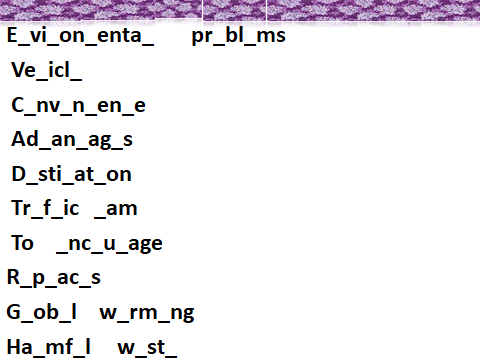 Ex.1 p.8. Brainstorming questions. What is the similarity between an electric eel and a bulb?Divide the class into three groups.1 group: Electic current    2 group: Source of electric current  3 group: Conductors Ex.2 p.8. Recognizing vocabulary.All students,repeat after me!1.Electric current – электрический ток – электр тогы2.Electric eel – электрический угорь – электр 3.Source electricity – источник тока – ток көзі4.Conductor – өткізгіш - проводник5.Insulator – изолятор - изолятор6.Devices – приборы- құралдар7.Wire – провод – сым,өткізгішEx.3 p.8. Translate this sentence.Group Electic current: The potential difference (voltage)of battery ‘pushes’electrons through wires.The directed motion of charged particles in a circuit  is called electric current. Group: Source of electric current:To produce electric cureent we need batteries, Many electrical devices use batteries: cell phones, watches, toys etc.Group Conductors: Some materials allow electric current to pass through them very easlEx.5 Game to rememberEx.1 p.8. Brainstorming questions. What is the similarity between an electric eel and a bulb?Divide the class into three groups.1 group: Electic current    2 group: Source of electric current  3 group: Conductors Ex.2 p.8. Recognizing vocabulary.All students,repeat after me!1.Electric current – электрический ток – электр тогы2.Electric eel – электрический угорь – электр 3.Source electricity – источник тока – ток көзі4.Conductor – өткізгіш - проводник5.Insulator – изолятор - изолятор6.Devices – приборы- құралдар7.Wire – провод – сым,өткізгішEx.3 p.8. Translate this sentence.Group Electic current: The potential difference (voltage)of battery ‘pushes’electrons through wires.The directed motion of charged particles in a circuit  is called electric current. Group: Source of electric current:To produce electric cureent we need batteries, Many electrical devices use batteries: cell phones, watches, toys etc.Group Conductors: Some materials allow electric current to pass through them very easlEx.5 Game to rememberEx.1 p.8. Brainstorming questions. What is the similarity between an electric eel and a bulb?Divide the class into three groups.1 group: Electic current    2 group: Source of electric current  3 group: Conductors Ex.2 p.8. Recognizing vocabulary.All students,repeat after me!1.Electric current – электрический ток – электр тогы2.Electric eel – электрический угорь – электр 3.Source electricity – источник тока – ток көзі4.Conductor – өткізгіш - проводник5.Insulator – изолятор - изолятор6.Devices – приборы- құралдар7.Wire – провод – сым,өткізгішEx.3 p.8. Translate this sentence.Group Electic current: The potential difference (voltage)of battery ‘pushes’electrons through wires.The directed motion of charged particles in a circuit  is called electric current. Group: Source of electric current:To produce electric cureent we need batteries, Many electrical devices use batteries: cell phones, watches, toys etc.Group Conductors: Some materials allow electric current to pass through them very easlEx.5 Game to rememberEx.1 p.8. Brainstorming questions. What is the similarity between an electric eel and a bulb?Divide the class into three groups.1 group: Electic current    2 group: Source of electric current  3 group: Conductors Ex.2 p.8. Recognizing vocabulary.All students,repeat after me!1.Electric current – электрический ток – электр тогы2.Electric eel – электрический угорь – электр 3.Source electricity – источник тока – ток көзі4.Conductor – өткізгіш - проводник5.Insulator – изолятор - изолятор6.Devices – приборы- құралдар7.Wire – провод – сым,өткізгішEx.3 p.8. Translate this sentence.Group Electic current: The potential difference (voltage)of battery ‘pushes’electrons through wires.The directed motion of charged particles in a circuit  is called electric current. Group: Source of electric current:To produce electric cureent we need batteries, Many electrical devices use batteries: cell phones, watches, toys etc.Group Conductors: Some materials allow electric current to pass through them very easlEx.5 Game to rememberEx.1 p.8. Brainstorming questions. What is the similarity between an electric eel and a bulb?Divide the class into three groups.1 group: Electic current    2 group: Source of electric current  3 group: Conductors Ex.2 p.8. Recognizing vocabulary.All students,repeat after me!1.Electric current – электрический ток – электр тогы2.Electric eel – электрический угорь – электр 3.Source electricity – источник тока – ток көзі4.Conductor – өткізгіш - проводник5.Insulator – изолятор - изолятор6.Devices – приборы- құралдар7.Wire – провод – сым,өткізгішEx.3 p.8. Translate this sentence.Group Electic current: The potential difference (voltage)of battery ‘pushes’electrons through wires.The directed motion of charged particles in a circuit  is called electric current. Group: Source of electric current:To produce electric cureent we need batteries, Many electrical devices use batteries: cell phones, watches, toys etc.Group Conductors: Some materials allow electric current to pass through them very easlEx.5 Game to rememberPresentationPresentationPresentationPrezentationEnding the lessonEx.5 p.8. Research timeDivide into groups and make an engine that does not harm environment.What transport or materials can you use?Assessment. hometask. WB p.8.6Our lesson is reaching the end. My dear, today you were very active and worked hard. Your marks for today’ s lesson are…Thank you! See you later!Ex.5 p.8. Research timeDivide into groups and make an engine that does not harm environment.What transport or materials can you use?Assessment. hometask. WB p.8.6Our lesson is reaching the end. My dear, today you were very active and worked hard. Your marks for today’ s lesson are…Thank you! See you later!Ex.5 p.8. Research timeDivide into groups and make an engine that does not harm environment.What transport or materials can you use?Assessment. hometask. WB p.8.6Our lesson is reaching the end. My dear, today you were very active and worked hard. Your marks for today’ s lesson are…Thank you! See you later!Ex.5 p.8. Research timeDivide into groups and make an engine that does not harm environment.What transport or materials can you use?Assessment. hometask. WB p.8.6Our lesson is reaching the end. My dear, today you were very active and worked hard. Your marks for today’ s lesson are…Thank you! See you later!Ex.5 p.8. Research timeDivide into groups and make an engine that does not harm environment.What transport or materials can you use?Assessment. hometask. WB p.8.6Our lesson is reaching the end. My dear, today you were very active and worked hard. Your marks for today’ s lesson are…Thank you! See you later!Ex.5 p.8. Research timeDivide into groups and make an engine that does not harm environment.What transport or materials can you use?Assessment. hometask. WB p.8.6Our lesson is reaching the end. My dear, today you were very active and worked hard. Your marks for today’ s lesson are…Thank you! See you later!   End1minFeedback: Teacher asks students what task was difficult to them and which pair worked well. Feedback: Teacher asks students what task was difficult to them and which pair worked well. Feedback: Teacher asks students what task was difficult to them and which pair worked well. Feedback: Teacher asks students what task was difficult to them and which pair worked well. Feedback: Teacher asks students what task was difficult to them and which pair worked well. Feedback: Teacher asks students what task was difficult to them and which pair worked well. Additional informationAdditional informationAdditional informationAdditional informationAdditional informationAdditional informationAdditional informationAdditional informationDifferentiation –how do you plan to give more support? How do you plan to challenge the more able learners?Differentiation –how do you plan to give more support? How do you plan to challenge the more able learners?Differentiation –how do you plan to give more support? How do you plan to challenge the more able learners?Differentiation –how do you plan to give more support? How do you plan to challenge the more able learners?Assessment –how are you planning to check learners’ learning?Assessment –how are you planning to check learners’ learning?Critical thinkingCritical thinkingDifferentiation can be achieved through the selection of activities, identification of learning outcomes for a certain student, provision of individual support to learners, selection of learning materials and resources based on the individual abilities of learners.Differentiation can be achieved through the selection of activities, identification of learning outcomes for a certain student, provision of individual support to learners, selection of learning materials and resources based on the individual abilities of learners.Differentiation can be achieved through the selection of activities, identification of learning outcomes for a certain student, provision of individual support to learners, selection of learning materials and resources based on the individual abilities of learners.Differentiation can be achieved through the selection of activities, identification of learning outcomes for a certain student, provision of individual support to learners, selection of learning materials and resources based on the individual abilities of learners.MonitoringFeedback on the workMonitoringFeedback on the workStudents think critically, exploring, developing, evaluating and making choices about their own and others’ ideasStudents think critically, exploring, developing, evaluating and making choices about their own and others’ ideasReflection Were the lesson objectives/learning objectives realistic? Did all learners achieve the lesson objectives/learning objectives? If not, why?Did my planned differentiation work well?Reflection Were the lesson objectives/learning objectives realistic? Did all learners achieve the lesson objectives/learning objectives? If not, why?Did my planned differentiation work well?Reflection Were the lesson objectives/learning objectives realistic? Did all learners achieve the lesson objectives/learning objectives? If not, why?Did my planned differentiation work well?Reflection Were the lesson objectives/learning objectives realistic? Did all learners achieve the lesson objectives/learning objectives? If not, why?Did my planned differentiation work well?Summary evaluationWhat two things went really well (consider both teaching and learning)?1:2:What have I learned from the lesson about this class or individuals that will inform my next lesson?Summary evaluationWhat two things went really well (consider both teaching and learning)?1:2:What have I learned from the lesson about this class or individuals that will inform my next lesson?Summary evaluationWhat two things went really well (consider both teaching and learning)?1:2:What have I learned from the lesson about this class or individuals that will inform my next lesson?Summary evaluationWhat two things went really well (consider both teaching and learning)?1:2:What have I learned from the lesson about this class or individuals that will inform my next lesson?Summary evaluationWhat two things went really well (consider both teaching and learning)?1:2:What have I learned from the lesson about this class or individuals that will inform my next lesson?Summary evaluationWhat two things went really well (consider both teaching and learning)?1:2:What have I learned from the lesson about this class or individuals that will inform my next lesson?Summary evaluationWhat two things went really well (consider both teaching and learning)?1:2:What have I learned from the lesson about this class or individuals that will inform my next lesson?Summary evaluationWhat two things went really well (consider both teaching and learning)?1:2:What have I learned from the lesson about this class or individuals that will inform my next lesson?nromlreenah ehciopeaoeicouyicvteeitvwveeninwv eiuyafjjammneorroeroelerelemnlaaiilenmjruerueaeae